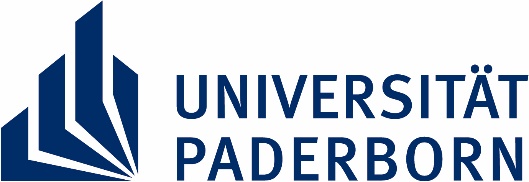 Antrag auf Feststellung der besonderen Eignung im Fach Sport 2024Termin: Mi., 05. Juni 2024Uhrzeit Prüfungen: 07:30 – 18:00 Uhr; Treffpunkt/Anmeldung: 06:30 – 07:00 Uhr Sporthalle SPBewerbungszeitraum: 08.04. – 24.05.2023					Antragsdatum:	Ich beabsichtige, mich für das Studienfach Sport im Bachelorstudiengang (Lehramt)Grundschule						Haupt-, Real-, Sekundar- bzw. Gesamtschulen	Gymnasien und Gesamtschulen			Berufskollegs					Sonderpädagogik					    einzuschreiben. Die nachfolgend aufgeführten Anlagen sind dem Antrag bzw. der mail beigefügt:Kopie Abiturzeugnis		oder beruflich qualifizierte/r Bewerber*in		Eine vollständige Kopie des Zeugnisses der Allg. Hochschulreife; sollte dies noch nicht vorliegen, fügen Sie bitte eine Bescheinigung der Schule über die Zulassung zur Abiturprüfung 2024 bei. Oder Bescheinigung berufl. Qualifizierung. Ärztliches Attest		Ein aktuelles ärztliches Attest nach § 7 Absatz 1, Ziffer 3 der Eignungsfeststellungsordnung, versehen mit der Unterschrift und dem Stempel des Arztes (Muster siehe: einzureichende Unterlagen)Die für die Eignungsfeststellung maßgebliche Ordnung habe ich zur Kenntnis genommen:			Nur für Bewerbung Grundschule oder Sonderpädagogik zusätzlich:                            Bitte eine der beiden Optionen ankreuzenPrüfung im Bereich:  Sportspiele  oder Rückschlagspiele Hinweise:Die Teilnahme an der Eignungsprüfung ist nur dann möglich, wenn alle Unterlagen (Antragsformular, Zeugnis bzw. Nachweis der Zulassung, Ärztliches Attest) bei Bewerbungsschluss vorliegen(Schritt 1: mail mit o.g. Unterlagen an hsp@zv.upb.de, Betreff bitte: „Eignungsprüfung 2024“ bis einschließlich 24.05.2024) und die online-Registrierung erfolgt ist (Schritt 2: online unter https://www.buchsys.de/paderborn/angebote/aktueller_zeitraum/_Eignungspruefung_Sport.html bis einschließlich 24.05.2024).Verspätet eingehende Unterlagen werden nicht berücksichtigt. Eine Benachrichtigung über die erfolgreiche Teilnahme an der Prüfung erfolgt innerhalb von 2 Wochen nach dem Prüfungstag. Name, Vorname:	     Geschlecht:	     	Geburtsort:		     Geburtstag:	     Strasse:		     Hausnr.:	     Ort:     		     PLZ:    	     E-Mail:                            E-Mail:                            